Hafið kveikt á NumLock hægra megin á lyklaborðinu.Að ná fram sértáknum úr lyklaborði (sjá bls. A-2).Gæsalappir – Tilvitnunarmerki – Íslensk tilvitnunarmerki eru: „ og “Á eftir og á undan gæsalöppum er ekki bil. Punktur, komma, upphrópunarmerki og spurningarmerki koma á undan gæsalöppum í lok setningar eða hluta setningar.Gæsalappir má nota sem merki um afsökunarbeiðni, t.d. þegar slett er erlendum orðum eða orðskrípum. Gæsalappirnar koma þá strax á eftir orðinu, á undan punkti ef orðið er í lok setningar.Orðréttar tilvitnanir eru auðkenndar með gæsalöppum. Ef tilvitnanir eru mjög langar fer oft betur á því að hafa þær inndregnar og einfalt línubil. Þá eru gæsalappir óþarfar.Gæsalappir – Tilvitnunarmerki – Íslensk tilvitnunarmerki eru: „ og “Á eftir og á undan gæsalöppum er ekki bil. Punktur, komma, upphrópunarmerki og spurningarmerki koma á undan gæsalöppum í lok setningar eða hluta setningar.Gæsalappir má nota sem merki um afsökunarbeiðni, t.d. þegar slett er erlendum orðum eða orðskrípum. Gæsalappirnar koma þá strax á eftir orðinu, á undan punkti ef orðið er í lok setningar.Orðréttar tilvitnanir eru auðkenndar með gæsalöppum. Ef tilvitnanir eru mjög langar fer oft betur á því að hafa þær inndregnar og einfalt línubil. Þá eru gæsalappir óþarfar.Gæsalappir – Tilvitnunarmerki – Íslensk tilvitnunarmerki eru: „ og “Á eftir og á undan gæsalöppum er ekki bil. Punktur, komma, upphrópunarmerki og spurningarmerki koma á undan gæsalöppum í lok setningar eða hluta setningar.Gæsalappir má nota sem merki um afsökunarbeiðni, t.d. þegar slett er erlendum orðum eða orðskrípum. Gæsalappirnar koma þá strax á eftir orðinu, á undan punkti ef orðið er í lok setningar.Orðréttar tilvitnanir eru auðkenndar með gæsalöppum. Ef tilvitnanir eru mjög langar fer oft betur á því að hafa þær inndregnar og einfalt línubil. Þá eru gæsalappir óþarfar.Gæsalappir – Tilvitnunarmerki – Íslensk tilvitnunarmerki eru: „ og “Á eftir og á undan gæsalöppum er ekki bil. Punktur, komma, upphrópunarmerki og spurningarmerki koma á undan gæsalöppum í lok setningar eða hluta setningar.Gæsalappir má nota sem merki um afsökunarbeiðni, t.d. þegar slett er erlendum orðum eða orðskrípum. Gæsalappirnar koma þá strax á eftir orðinu, á undan punkti ef orðið er í lok setningar.Orðréttar tilvitnanir eru auðkenndar með gæsalöppum. Ef tilvitnanir eru mjög langar fer oft betur á því að hafa þær inndregnar og einfalt línubil. Þá eru gæsalappir óþarfar.Fremri gæsalappir eru 
niðri á línu, þær aftari uppi.Alt  0132  „Alt  0147  “Alt  0228  äAlt  0252  üAlt  0248  øAlt  0229  åFremri gæsalappir eru 
niðri á línu, þær aftari uppi.Alt  0132  „Alt  0147  “Alt  0228  äAlt  0252  üAlt  0248  øAlt  0229  åFremri gæsalappir eru 
niðri á línu, þær aftari uppi.Alt  0132  „Alt  0147  “Alt  0228  äAlt  0252  üAlt  0248  øAlt  0229  åHún sagði: Þakka þér kærlega fyrir. Í gær, sagði Haukur var mjög gott veður í Reykjavík.Þetta var joke. Fáðu þér smók hjá mér. Þær eru púkó. Orðið gæsalappir er komið úr þýsku Gnsefsschen, sem telst til talmáls. Gæsalappir heita einnig í þýsku Anfhrungszeichen. Gsefdder þekkist í dönsku sem tökuorð úr þýsku en algengara er að tala um gsejne, gæsaaugu.Prósenta: 
Fjöldi hundraðshluta (%)Prómill: Einn af þúsundi (‰)%  Shift og 5 á hnappaborði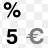 Alt  0137  ‰Prósenta: 
Fjöldi hundraðshluta (%)Prómill: Einn af þúsundi (‰)%  Shift og 5 á hnappaborðiAlt  0137  ‰Prósenta: 
Fjöldi hundraðshluta (%)Prómill: Einn af þúsundi (‰)%  Shift og 5 á hnappaborðiAlt  0137  ‰Prósenta (táknuð með ) er mikið notuð og getur skilningur á því hvernig hún er fundin út skipt máli. Hann hlaut aðeins 12 prósenta fylgi, það er ekki há prósenta.Prósenta () er notuð til að tákna hundraðshluta af tölu. Þannig er einnig hægt að skrifa 30 sem tugabrotið 0,3.Prómill () er einn tíundi af prósenti eða einn hluti af þúsund. Það er táknað með 	5 = 5/1000 = 0,005 Alt  0181  µAlt  0181  µLýðheilsustöð ráðleggur 10 g af D-vítamíni á dag fyrir alla yngri en 61 árs en 15 g fyrir 61 árs og eldri. Í 100 grömmum af lýsi eru 30.000 g RJ af A-vítamíni og 250 g af D-vítamíni.Lýðheilsustöð ráðleggur 10 g af D-vítamíni á dag fyrir alla yngri en 61 árs en 15 g fyrir 61 árs og eldri. Í 100 grömmum af lýsi eru 30.000 g RJ af A-vítamíni og 250 g af D-vítamíni.GráðumerkiðAlt  0176  °  eða á lyklaborði og orðabil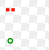 Alt  0247  ÷GráðumerkiðAlt  0176  °  eða á lyklaborði og orðabilAlt  0247  ÷100C jafngilda 212F.Celcíus-hitamælirinn er kvarðaður út frá bræðslu- og suðumarki vatns (0C og 100C). Hæsti hiti sem mælst hefur á jörðinni var 57,7C. Sá hiti var mældur í Líbýu í Afríku 13. september 1922. Lægsta hitastig sem mælst hefur á jörðinni var ÷89C við Vostok-rannsóknarstöðina í Suðurheimskautseyðimörkinni 21. júlí árið 1983.100C jafngilda 212F.Celcíus-hitamælirinn er kvarðaður út frá bræðslu- og suðumarki vatns (0C og 100C). Hæsti hiti sem mælst hefur á jörðinni var 57,7C. Sá hiti var mældur í Líbýu í Afríku 13. september 1922. Lægsta hitastig sem mælst hefur á jörðinni var ÷89C við Vostok-rannsóknarstöðina í Suðurheimskautseyðimörkinni 21. júlí árið 1983.Uppskrift (Brjóstletur) 	er tákn/texti sem er hægra eða vinstra megin við annað tákn og birtist ofar á línunni, oft í stærðfræðiformúlum sem veldisvísar.Niðurskrift (Hnéletur)	er tákn/texti sem er hægra eða vinstra megin við annað tákn og birtist neðar á línu, oft í efnaformúlum til að gefa til kynna fjölda atóma.Uppskrift (Brjóstletur) 	er tákn/texti sem er hægra eða vinstra megin við annað tákn og birtist ofar á línunni, oft í stærðfræðiformúlum sem veldisvísar.Niðurskrift (Hnéletur)	er tákn/texti sem er hægra eða vinstra megin við annað tákn og birtist neðar á línu, oft í efnaformúlum til að gefa til kynna fjölda atóma.Uppskrift (Brjóstletur) 	er tákn/texti sem er hægra eða vinstra megin við annað tákn og birtist ofar á línunni, oft í stærðfræðiformúlum sem veldisvísar.Niðurskrift (Hnéletur)	er tákn/texti sem er hægra eða vinstra megin við annað tákn og birtist neðar á línu, oft í efnaformúlum til að gefa til kynna fjölda atóma.Uppskrift (Brjóstletur) 	er tákn/texti sem er hægra eða vinstra megin við annað tákn og birtist ofar á línunni, oft í stærðfræðiformúlum sem veldisvísar.Niðurskrift (Hnéletur)	er tákn/texti sem er hægra eða vinstra megin við annað tákn og birtist neðar á línu, oft í efnaformúlum til að gefa til kynna fjölda atóma.Subscript
Niðurskrift (Brjóstletur)Superscript
Uppskrift 
(Hnéletur)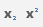 Efnaformúlan fyrir vatn H2O sem þýðir að vatnssameind er sett saman úr tveimur vetnisatómum og einu súrefnisatómi.Sömu efni myndast við bruna eldsneytis í bílvélum og við bruna í líkama okkar við öndun, koltvíoxíð (CO2) og vatn (H2O).1 cm3 af gulli vegur 19,3 g en 1 cm3 af silfri vegur 10,5 g.Koltvísýringur er litlaus, lyktarlaus lofttegund. Efnaformúlan er CO2.Fermetri (m2) er flatarmálseining, jafnstór flatarmáli fernings sem er einn metri á hvern veg. Rúmmetri (m3) (hugsaður) teningur, einn metri á hvern veg. Efnaformúlan fyrir vatn H2O sem þýðir að vatnssameind er sett saman úr tveimur vetnisatómum og einu súrefnisatómi.Sömu efni myndast við bruna eldsneytis í bílvélum og við bruna í líkama okkar við öndun, koltvíoxíð (CO2) og vatn (H2O).1 cm3 af gulli vegur 19,3 g en 1 cm3 af silfri vegur 10,5 g.Koltvísýringur er litlaus, lyktarlaus lofttegund. Efnaformúlan er CO2.Fermetri (m2) er flatarmálseining, jafnstór flatarmáli fernings sem er einn metri á hvern veg. Rúmmetri (m3) (hugsaður) teningur, einn metri á hvern veg. Efnaformúlan fyrir vatn H2O sem þýðir að vatnssameind er sett saman úr tveimur vetnisatómum og einu súrefnisatómi.Sömu efni myndast við bruna eldsneytis í bílvélum og við bruna í líkama okkar við öndun, koltvíoxíð (CO2) og vatn (H2O).1 cm3 af gulli vegur 19,3 g en 1 cm3 af silfri vegur 10,5 g.Koltvísýringur er litlaus, lyktarlaus lofttegund. Efnaformúlan er CO2.Fermetri (m2) er flatarmálseining, jafnstór flatarmáli fernings sem er einn metri á hvern veg. Rúmmetri (m3) (hugsaður) teningur, einn metri á hvern veg. 